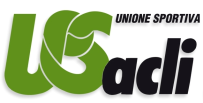 Io sottoscritto/a ________________________________nato/a 	a   _______________________  Pv  _____ __    il ____________________________        TAGLIA _______                                                    residente a ____________________	CAP ________Via _________________________________   n° _____Mail _____________________________________Firma ____________________________________Unione Sportiva Acli  – Comitato Provinciale di PadovaVia Cà Rasi 2/b – 35142 PADOVA Tel. 049-8670659 - fax 049.8670501 mail segreteria@usaclipadova.org  www.uscalipadovaI dati personali sono utilizzati esclusivamente ai fini assicurativi dell’evento podistico. Potrà chiederne la cancellazione in qualsiasi momento scrivendoci, 